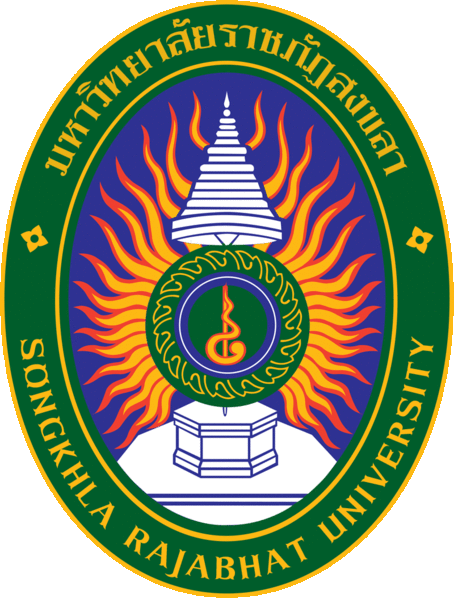 มหาวิทยาลัยราขภัฏสงขลาแบบฟอร์มขอลงทะเบียนเรียนเกินหน่วยกิตที่กำหนด                                                                          วันที่ ……… เดือน ……………………….. พ.ศ. …………..เรียน     ผู้อำนวยการสำนักส่งเสริมวิชาการและงานทะเบียน	 ข้าพเจ้า(นาย/นาง/นางสาว ) ………………………….......................รหัสประจำตัว.............................ห้อง...................สาขาวิชา....................................................คณะ..........................................นักศึกษา  ภาคปกติ      ภาคกศ.บป.  เป็นนักศึกษาชั้นปี............ระดับ  ปริญญาตรี 4 ปี      ปริญญาตรี 5 ปี      ปริญญาตรี 2 ปี ต่อเนื่อง           มีความประสงค์ขอลงทะเบียนเรียนเกินหน่วยกิตที่กำหนด จากเดิม .........หน่วยกิต เป็น..........หน่วยกิต           ในภาคการศึกษาที่......../................ เกรดเฉลี่ยสะสม...................	เนื่องจาก...................................................................................................................................................................                                                          			         (ลงชื่อ)…………………………………………….							                           ( …………………………………………)							เบอร์โทรศัพท์ที่ติดต่อได้................................................ขั้นตอนการดำเนินงานนักศึกษากรอกข้อมูลในคำร้องขอลงทะเบียนเรียนเกินหน่วยกิตที่กำหนดให้สมบูรณ์เสนอคำร้องต่ออาจารย์ที่ปรึกษา เพื่อเสนอความเห็นและลงนามยื่นคำร้องที่สำนักส่งเสริมวิชาการและงานทะเบียน เพื่อตรวจสอบข้อมูล แล้วนำคำร้องเสนอเพื่อพิจารณากรณี คำร้องได้รับการอนุมัติ สำนักส่งเสริมวิชาการฯ จะขยายหน่วยกิตที่ได้รับอนุมัติในระบบการลงทะเบียนให้กับนักศึกษาที่ยื่นคำร้อง แล้วนักศึกษาสามารถดำเนินการลงทะเบียนเรียนพร้อมยืนยันรายวิชาผ่านระบบออนไลน์ได้ที่ http://regis.skru.ac.thกรณีคำร้องไม่อนุมัติให้นักศึกษาติดต่อได้ที่สำนักส่งเสริมวิชาการและงานทะเบียนภายใน 2 วันกรณีมีข้อสงสัยหรือปัญหาให้ติดต่อสำนักส่งเสริมวิชาการได้ที่ โทร.0883989991 หรือเพจ Regis skruการยื่นคำร้องให้นักศึกษาดำเนินการตามประกาศปฏิทินวิชาการมหาวิทยาลัย1)ความเห็นอาจารย์ที่ปรึกษา................................................................................................................................................................................................................... (ลงชื่อ) .......................................................                      วันที่.........../.................../.....................2) เจ้าหน้าที่ตรวจสอบข้อมูล...................................................................................................................................................................................................................................(ลงชื่อ) .................................................................                    วันที่................/.............................../................3) ความเห็น ผอ.สำนักส่งเสริมวิชาการฯ..........................................................................................................................................................................................................................(ลงชื่อ) ..........................................................                   วันที่............../........................./.................